ΣΥΛΛΟΓΟΣ ΕΚΠΑΙΔΕΥΤΙΚΩΝ Π. Ε.                    Μαρούσι  28 – 1 – 2023                                                                                                                   ΑΜΑΡΟΥΣΙΟΥ                                                   Αρ. Πρ.: Δ. Υ.Ταχ. Δ/νση: Μαραθωνοδρόμου 54                                             Τ. Κ. 15124 Μαρούσι                                                            Τηλ.: 2108020788 Fax:2108020788                                                       Πληροφ.: Δ. Πολυχρονιάδης 6945394406                                                                                     Email:syll2grafeio@gmail.com                                           Δικτυακός τόπος: http//: www.syllogosekpaideutikonpeamarousiou.grΣΥΛΛΥΠΗΤΗΡΙΟ ΜΗΝΥΜΑ Το Δ. Σ. του Συλλόγου Εκπ/κών Π. Ε. Αμαρουσίου αναγγέλλει την αναχώρηση από τη ζωή του συνταξιούχου συναδέλφου μας Νίκου Ευθυμίου που έφυγε πρόωρα και αιφνίδια από τη ζωή. Ο συνάδελφός μας Νίκος Ευθυμίου υπηρέτησε επί σειρά ετών σε Δημοτικά Σχολεία της περιοχής μας και ήταν ιδιαίτερα αγαπητός στους συναδέλφους, στους μαθητές του και στους γονείς τους. Εκφράζουμε τα ειλικρινή και ολόθερμα συλλυπητήρια μας στην οικογένειά του και στους οικείους του και τιμώντας τη μνήμη του θα καταθέσουμε χρηματικό ποσό στα χέρια της οικογένειάς του, ώστε να το διαχειριστεί εκείνη όπως επιθυμεί, για να τιμηθεί η μνήμη του.Καλό ταξίδι αγαπητέ μας συνάδελφε Νίκο. 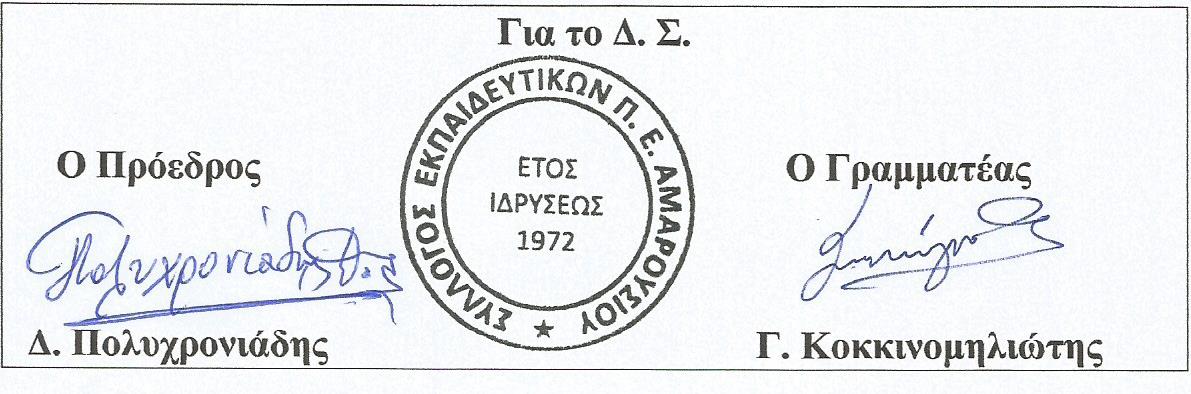 